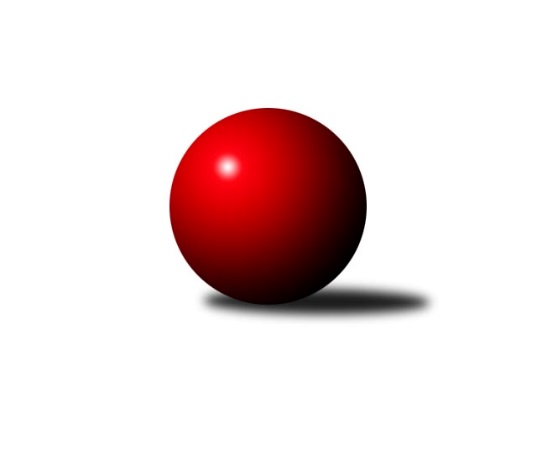 Č.19Ročník 2019/2020	16.7.2024 Zlínský krajský přebor 2019/2020Statistika 19. kolaTabulka družstev:		družstvo	záp	výh	rem	proh	skore	sety	průměr	body	plné	dorážka	chyby	1.	TJ Valašské Meziříčí B	19	15	0	4	102.5 : 49.5 	(132.0 : 96.0)	2608	30	1787	821	34.1	2.	KK Kroměříž	19	14	2	3	95.5 : 56.5 	(130.0 : 98.0)	2621	30	1784	837	32.5	3.	KK Camo Slavičín A	19	14	1	4	97.0 : 55.0 	(131.5 : 96.5)	2604	29	1787	817	35.8	4.	TJ Kelč	19	14	0	5	98.0 : 54.0 	(128.0 : 100.0)	2603	28	1790	813	35.9	5.	TJ Slavia Kroměříž	19	13	1	5	92.5 : 59.5 	(133.5 : 94.5)	2595	27	1770	824	33.9	6.	KC Zlín C	19	9	1	9	78.0 : 74.0 	(124.0 : 104.0)	2544	19	1754	791	39.6	7.	VKK Vsetín B	19	8	1	10	75.5 : 76.5 	(116.5 : 111.5)	2496	17	1746	750	41.2	8.	SC Bylnice	19	8	1	10	73.0 : 79.0 	(103.5 : 124.5)	2546	17	1778	768	38.3	9.	TJ Gumárny Zubří	19	8	0	11	70.5 : 81.5 	(111.0 : 117.0)	2504	16	1748	755	48.2	10.	TJ Sokol Machová B	19	8	0	11	61.5 : 90.5 	(111.0 : 117.0)	2516	16	1749	767	46	11.	VKK Vsetín C	19	7	0	12	62.5 : 89.5 	(100.0 : 128.0)	2521	14	1741	779	41.9	12.	TJ Valašské Meziříčí C	19	6	0	13	62.0 : 90.0 	(93.0 : 135.0)	2518	12	1747	771	46.1	13.	KK Camo Slavičín B	19	3	1	15	55.5 : 96.5 	(101.0 : 127.0)	2528	7	1755	773	46.4	14.	TJ Bojkovice Krons B	19	2	0	17	40.0 : 112.0 	(81.0 : 147.0)	2449	4	1723	726	52.7Tabulka doma:		družstvo	záp	výh	rem	proh	skore	sety	průměr	body	maximum	minimum	1.	KK Kroměříž	10	8	1	1	50.5 : 29.5 	(71.0 : 49.0)	2513	17	2569	2461	2.	TJ Slavia Kroměříž	9	8	0	1	49.0 : 23.0 	(67.5 : 40.5)	2604	16	2717	2538	3.	TJ Valašské Meziříčí B	10	7	0	3	52.5 : 27.5 	(70.0 : 50.0)	2646	14	2715	2545	4.	TJ Kelč	10	7	0	3	52.0 : 28.0 	(67.0 : 53.0)	2573	14	2650	2471	5.	KK Camo Slavičín A	10	7	0	3	49.0 : 31.0 	(65.0 : 55.0)	2691	14	2818	2603	6.	TJ Gumárny Zubří	9	6	0	3	44.0 : 28.0 	(57.0 : 51.0)	2513	12	2641	2382	7.	KC Zlín C	9	5	1	3	42.0 : 30.0 	(68.0 : 40.0)	2522	11	2605	2462	8.	VKK Vsetín B	10	5	1	4	44.0 : 36.0 	(66.0 : 54.0)	2529	11	2634	2406	9.	TJ Sokol Machová B	10	5	0	5	36.0 : 44.0 	(65.0 : 55.0)	2574	10	2694	2480	10.	SC Bylnice	9	4	0	5	36.5 : 35.5 	(50.0 : 58.0)	2525	8	2627	2475	11.	TJ Valašské Meziříčí C	9	4	0	5	33.0 : 39.0 	(50.0 : 58.0)	2595	8	2729	2513	12.	VKK Vsetín C	10	4	0	6	37.0 : 43.0 	(59.0 : 61.0)	2475	8	2506	2419	13.	KK Camo Slavičín B	9	3	1	5	35.0 : 37.0 	(50.5 : 57.5)	2629	7	2750	2514	14.	TJ Bojkovice Krons B	9	2	0	7	24.0 : 48.0 	(40.5 : 67.5)	2594	4	2716	2490Tabulka venku:		družstvo	záp	výh	rem	proh	skore	sety	průměr	body	maximum	minimum	1.	TJ Valašské Meziříčí B	9	8	0	1	50.0 : 22.0 	(62.0 : 46.0)	2619	16	2775	2478	2.	KK Camo Slavičín A	9	7	1	1	48.0 : 24.0 	(66.5 : 41.5)	2612	15	2767	2437	3.	TJ Kelč	9	7	0	2	46.0 : 26.0 	(61.0 : 47.0)	2608	14	2806	2431	4.	KK Kroměříž	9	6	1	2	45.0 : 27.0 	(59.0 : 49.0)	2634	13	2759	2558	5.	TJ Slavia Kroměříž	10	5	1	4	43.5 : 36.5 	(66.0 : 54.0)	2593	11	2789	2459	6.	SC Bylnice	10	4	1	5	36.5 : 43.5 	(53.5 : 66.5)	2544	9	2731	2390	7.	KC Zlín C	10	4	0	6	36.0 : 44.0 	(56.0 : 64.0)	2547	8	2692	2435	8.	VKK Vsetín B	9	3	0	6	31.5 : 40.5 	(50.5 : 57.5)	2498	6	2632	2391	9.	TJ Sokol Machová B	9	3	0	6	25.5 : 46.5 	(46.0 : 62.0)	2507	6	2612	2404	10.	VKK Vsetín C	9	3	0	6	25.5 : 46.5 	(41.0 : 67.0)	2531	6	2602	2427	11.	TJ Valašské Meziříčí C	10	2	0	8	29.0 : 51.0 	(43.0 : 77.0)	2535	4	2771	2373	12.	TJ Gumárny Zubří	10	2	0	8	26.5 : 53.5 	(54.0 : 66.0)	2503	4	2668	2334	13.	KK Camo Slavičín B	10	0	0	10	20.5 : 59.5 	(50.5 : 69.5)	2527	0	2678	2413	14.	TJ Bojkovice Krons B	10	0	0	10	16.0 : 64.0 	(40.5 : 79.5)	2431	0	2593	2315Tabulka podzimní části:		družstvo	záp	výh	rem	proh	skore	sety	průměr	body	doma	venku	1.	TJ Kelč	13	10	0	3	69.0 : 35.0 	(91.0 : 65.0)	2595	20 	6 	0 	1 	4 	0 	2	2.	TJ Valašské Meziříčí B	13	10	0	3	68.0 : 36.0 	(84.5 : 71.5)	2624	20 	4 	0 	3 	6 	0 	0	3.	TJ Slavia Kroměříž	13	10	0	3	66.5 : 37.5 	(90.5 : 65.5)	2638	20 	7 	0 	1 	3 	0 	2	4.	KK Kroměříž	13	9	2	2	66.5 : 37.5 	(87.0 : 69.0)	2623	20 	5 	1 	0 	4 	1 	2	5.	KK Camo Slavičín A	13	10	0	3	64.0 : 40.0 	(85.5 : 70.5)	2591	20 	5 	0 	2 	5 	0 	1	6.	KC Zlín C	13	8	0	5	58.5 : 45.5 	(90.0 : 66.0)	2544	16 	4 	0 	2 	4 	0 	3	7.	TJ Sokol Machová B	13	6	0	7	45.5 : 58.5 	(79.0 : 77.0)	2519	12 	3 	0 	4 	3 	0 	3	8.	VKK Vsetín B	13	5	1	7	50.5 : 53.5 	(83.0 : 73.0)	2505	11 	3 	1 	3 	2 	0 	4	9.	TJ Valašské Meziříčí C	13	5	0	8	44.5 : 59.5 	(67.0 : 89.0)	2538	10 	3 	0 	3 	2 	0 	5	10.	SC Bylnice	13	4	1	8	45.0 : 59.0 	(68.0 : 88.0)	2527	9 	2 	0 	4 	2 	1 	4	11.	TJ Gumárny Zubří	13	4	0	9	43.5 : 60.5 	(75.0 : 81.0)	2474	8 	4 	0 	1 	0 	0 	8	12.	VKK Vsetín C	13	4	0	9	39.5 : 64.5 	(62.0 : 94.0)	2504	8 	2 	0 	5 	2 	0 	4	13.	KK Camo Slavičín B	13	3	0	10	40.0 : 64.0 	(73.0 : 83.0)	2523	6 	3 	0 	3 	0 	0 	7	14.	TJ Bojkovice Krons B	13	1	0	12	27.0 : 77.0 	(56.5 : 99.5)	2452	2 	1 	0 	5 	0 	0 	7Tabulka jarní části:		družstvo	záp	výh	rem	proh	skore	sety	průměr	body	doma	venku	1.	TJ Valašské Meziříčí B	6	5	0	1	34.5 : 13.5 	(47.5 : 24.5)	2644	10 	3 	0 	0 	2 	0 	1 	2.	KK Kroměříž	6	5	0	1	29.0 : 19.0 	(43.0 : 29.0)	2580	10 	3 	0 	1 	2 	0 	0 	3.	KK Camo Slavičín A	6	4	1	1	33.0 : 15.0 	(46.0 : 26.0)	2656	9 	2 	0 	1 	2 	1 	0 	4.	TJ Kelč	6	4	0	2	29.0 : 19.0 	(37.0 : 35.0)	2611	8 	1 	0 	2 	3 	0 	0 	5.	SC Bylnice	6	4	0	2	28.0 : 20.0 	(35.5 : 36.5)	2575	8 	2 	0 	1 	2 	0 	1 	6.	TJ Gumárny Zubří	6	4	0	2	27.0 : 21.0 	(36.0 : 36.0)	2577	8 	2 	0 	2 	2 	0 	0 	7.	TJ Slavia Kroměříž	6	3	1	2	26.0 : 22.0 	(43.0 : 29.0)	2575	7 	1 	0 	0 	2 	1 	2 	8.	VKK Vsetín B	6	3	0	3	25.0 : 23.0 	(33.5 : 38.5)	2527	6 	2 	0 	1 	1 	0 	2 	9.	VKK Vsetín C	6	3	0	3	23.0 : 25.0 	(38.0 : 34.0)	2559	6 	2 	0 	1 	1 	0 	2 	10.	TJ Sokol Machová B	6	2	0	4	16.0 : 32.0 	(32.0 : 40.0)	2516	4 	2 	0 	1 	0 	0 	3 	11.	KC Zlín C	6	1	1	4	19.5 : 28.5 	(34.0 : 38.0)	2539	3 	1 	1 	1 	0 	0 	3 	12.	TJ Valašské Meziříčí C	6	1	0	5	17.5 : 30.5 	(26.0 : 46.0)	2519	2 	1 	0 	2 	0 	0 	3 	13.	TJ Bojkovice Krons B	6	1	0	5	13.0 : 35.0 	(24.5 : 47.5)	2479	2 	1 	0 	2 	0 	0 	3 	14.	KK Camo Slavičín B	6	0	1	5	15.5 : 32.5 	(28.0 : 44.0)	2566	1 	0 	1 	2 	0 	0 	3 Zisk bodů pro družstvo:		jméno hráče	družstvo	body	zápasy	v %	dílčí body	sety	v %	1.	Tomáš Kejík 	KK Kroměříž 	19	/	19	(100%)	33	/	38	(87%)	2.	Alois Beňo 	SC Bylnice 	14.5	/	18	(81%)	25	/	36	(69%)	3.	Miroslav Míšek 	TJ Slavia Kroměříž 	14	/	17	(82%)	26	/	34	(76%)	4.	Tomáš Kuchta 	TJ Slavia Kroměříž 	14	/	19	(74%)	25.5	/	38	(67%)	5.	Antonín Plesník 	TJ Kelč 	13.5	/	19	(71%)	19	/	38	(50%)	6.	Petr Babák 	TJ Valašské Meziříčí B 	13	/	15	(87%)	24	/	30	(80%)	7.	Josef Číž 	KK Camo Slavičín A 	13	/	16	(81%)	24	/	32	(75%)	8.	Vlastimil Kancner 	VKK Vsetín B 	13	/	17	(76%)	24.5	/	34	(72%)	9.	Tomáš Vybíral 	TJ Kelč 	13	/	18	(72%)	24.5	/	36	(68%)	10.	Ondřej Fojtík 	KK Camo Slavičín B 	13	/	19	(68%)	23.5	/	38	(62%)	11.	Martin Kovács 	VKK Vsetín C 	13	/	19	(68%)	23	/	38	(61%)	12.	Petr Mňačko 	KC Zlín C 	12	/	14	(86%)	18	/	28	(64%)	13.	Radek Vetyška 	TJ Gumárny Zubří 	12	/	15	(80%)	21	/	30	(70%)	14.	Pavel Chvatík 	TJ Kelč 	12	/	18	(67%)	23	/	36	(64%)	15.	Miloš Jandík 	TJ Valašské Meziříčí B 	12	/	18	(67%)	17.5	/	36	(49%)	16.	Radek Ingr 	KK Kroměříž 	12	/	19	(63%)	24	/	38	(63%)	17.	Petr Pavelka 	TJ Kelč 	12	/	19	(63%)	22.5	/	38	(59%)	18.	Jiří Tesař 	TJ Slavia Kroměříž 	11.5	/	17	(68%)	21.5	/	34	(63%)	19.	Daniel Mach 	KK Kroměříž 	11.5	/	17	(68%)	19	/	34	(56%)	20.	Pavel Milo 	TJ Valašské Meziříčí B 	11	/	16	(69%)	22.5	/	32	(70%)	21.	Martin Štěpánek 	TJ Gumárny Zubří 	11	/	17	(65%)	24	/	34	(71%)	22.	Josef Kundrata 	TJ Bojkovice Krons B 	11	/	19	(58%)	23	/	38	(61%)	23.	Miroslav Pavelka 	TJ Kelč 	10.5	/	15	(70%)	18	/	30	(60%)	24.	Josef Bařinka 	SC Bylnice 	10.5	/	19	(55%)	18.5	/	38	(49%)	25.	Jaroslav Fojtů 	VKK Vsetín B 	10	/	14	(71%)	18.5	/	28	(66%)	26.	Zdeněk Drlík 	TJ Slavia Kroměříž 	10	/	17	(59%)	24	/	34	(71%)	27.	Miloslav Plesník 	TJ Valašské Meziříčí C 	10	/	17	(59%)	17	/	34	(50%)	28.	Jiří Fryštacký 	TJ Sokol Machová B 	10	/	18	(56%)	19.5	/	36	(54%)	29.	Lubomír Zábel 	SC Bylnice 	10	/	18	(56%)	19	/	36	(53%)	30.	Jaroslav Trochta 	KC Zlín C 	9.5	/	16	(59%)	20	/	32	(63%)	31.	Samuel Kliment 	KC Zlín C 	9	/	11	(82%)	17	/	22	(77%)	32.	Erik Jadavan 	KK Camo Slavičín A 	9	/	11	(82%)	12.5	/	22	(57%)	33.	Radek Rak 	KK Camo Slavičín A 	9	/	13	(69%)	15.5	/	26	(60%)	34.	Karel Kabela 	KK Camo Slavičín A 	9	/	14	(64%)	20	/	28	(71%)	35.	Miroslav Kubík 	VKK Vsetín B 	9	/	14	(64%)	16.5	/	28	(59%)	36.	Eliška Hrančíková 	TJ Sokol Machová B 	9	/	14	(64%)	16	/	28	(57%)	37.	Richard Ťulpa 	KK Camo Slavičín A 	9	/	15	(60%)	19	/	30	(63%)	38.	Miroslav Kašík 	VKK Vsetín C 	9	/	16	(56%)	17	/	32	(53%)	39.	Petr Trefil 	KK Camo Slavičín B 	9	/	17	(53%)	17.5	/	34	(51%)	40.	Radomír Kozáček 	TJ Bojkovice Krons B 	9	/	18	(50%)	14.5	/	36	(40%)	41.	Petr Dvořáček 	VKK Vsetín B 	8.5	/	18	(47%)	19.5	/	36	(54%)	42.	Milan Klanica 	TJ Valašské Meziříčí C 	8	/	16	(50%)	16	/	32	(50%)	43.	Petr Boček 	KK Kroměříž 	8	/	17	(47%)	22	/	34	(65%)	44.	Zdeněk Chvatík 	TJ Kelč 	8	/	17	(47%)	16	/	34	(47%)	45.	Vladimír Pecl 	SC Bylnice 	8	/	17	(47%)	14.5	/	34	(43%)	46.	Robert Řihák 	KK Camo Slavičín B 	8	/	18	(44%)	19	/	36	(53%)	47.	Martin Růžička 	TJ Slavia Kroměříž 	8	/	18	(44%)	17	/	36	(47%)	48.	Radim Lys 	VKK Vsetín B 	7	/	11	(64%)	13	/	22	(59%)	49.	Josef Konvičný 	TJ Valašské Meziříčí C 	7	/	13	(54%)	12	/	26	(46%)	50.	Libor Pekárek 	KK Camo Slavičín A 	7	/	15	(47%)	14	/	30	(47%)	51.	Stanislav Horečný 	SC Bylnice 	7	/	15	(47%)	13	/	30	(43%)	52.	Radim Metelka 	VKK Vsetín C 	7	/	17	(41%)	16	/	34	(47%)	53.	Jiří Michalík 	TJ Sokol Machová B 	7	/	18	(39%)	16.5	/	36	(46%)	54.	Jaroslav Pavlík 	KK Kroměříž 	7	/	19	(37%)	16	/	38	(42%)	55.	Petr Spurný 	VKK Vsetín C 	6.5	/	14	(46%)	12	/	28	(43%)	56.	Pavel Struhař 	KC Zlín C 	6.5	/	16	(41%)	14	/	32	(44%)	57.	Lucie Šťastná 	TJ Valašské Meziříčí B 	6	/	7	(86%)	10	/	14	(71%)	58.	Filip Vrzala 	KC Zlín C 	6	/	9	(67%)	9	/	18	(50%)	59.	Jaroslav Pavlát 	TJ Gumárny Zubří 	6	/	12	(50%)	12	/	24	(50%)	60.	Tomáš Matlach 	KC Zlín C 	6	/	15	(40%)	15	/	30	(50%)	61.	Rudolf Fojtík 	KK Camo Slavičín A 	6	/	15	(40%)	14.5	/	30	(48%)	62.	Miroslav Volek 	TJ Valašské Meziříčí B 	6	/	15	(40%)	12	/	30	(40%)	63.	Michal Ondrušek 	TJ Bojkovice Krons B 	6	/	16	(38%)	13	/	32	(41%)	64.	Lenka Haboňová 	KK Kroměříž 	6	/	19	(32%)	14	/	38	(37%)	65.	Petr Jandík 	TJ Valašské Meziříčí B 	5.5	/	12	(46%)	10	/	24	(42%)	66.	Petr Maňák 	TJ Valašské Meziříčí C 	5.5	/	16	(34%)	12	/	32	(38%)	67.	Petr Peléšek 	KK Camo Slavičín B 	5.5	/	16	(34%)	12	/	32	(38%)	68.	Dalibor Tuček 	TJ Valašské Meziříčí B 	5	/	6	(83%)	11	/	12	(92%)	69.	Jaroslav Adam 	TJ Gumárny Zubří 	5	/	7	(71%)	9	/	14	(64%)	70.	Eva Hajdová 	VKK Vsetín B 	5	/	7	(71%)	6	/	14	(43%)	71.	Radek Husek 	TJ Sokol Machová B 	5	/	8	(63%)	10	/	16	(63%)	72.	František Fojtík 	TJ Valašské Meziříčí B 	5	/	8	(63%)	9	/	16	(56%)	73.	Miroslav Macháček 	TJ Valašské Meziříčí B 	5	/	8	(63%)	7	/	16	(44%)	74.	Zdeněk Gajda 	KK Camo Slavičín A 	5	/	10	(50%)	10	/	20	(50%)	75.	Jaroslav Jurka 	TJ Gumárny Zubří 	5	/	11	(45%)	9	/	22	(41%)	76.	Radek Olejník 	TJ Valašské Meziříčí C 	5	/	12	(42%)	9	/	24	(38%)	77.	Lukáš Michalík 	TJ Sokol Machová B 	5	/	17	(29%)	11.5	/	34	(34%)	78.	Michal Machala 	TJ Bojkovice Krons B 	5	/	18	(28%)	12	/	36	(33%)	79.	Lenka Kotrlová 	VKK Vsetín C 	5	/	18	(28%)	12	/	36	(33%)	80.	Bohumil Fryštacký 	TJ Sokol Machová B 	5	/	19	(26%)	19	/	38	(50%)	81.	Petr Cahlík 	TJ Valašské Meziříčí C 	4	/	5	(80%)	6	/	10	(60%)	82.	František Buček 	TJ Valašské Meziříčí C 	4	/	7	(57%)	7	/	14	(50%)	83.	Šárka Drahotuská 	KC Zlín C 	4	/	11	(36%)	9	/	22	(41%)	84.	Dušan Tománek 	KK Camo Slavičín B 	4	/	13	(31%)	10	/	26	(38%)	85.	Petr Hanousek 	KK Camo Slavičín B 	4	/	16	(25%)	12.5	/	32	(39%)	86.	Tomáš Hnátek 	VKK Vsetín B 	4	/	16	(25%)	11	/	32	(34%)	87.	Jaroslav Slováček 	SC Bylnice 	4	/	17	(24%)	8.5	/	34	(25%)	88.	Michal Petráš 	KK Camo Slavičín B 	3	/	3	(100%)	4	/	6	(67%)	89.	Pavla Žádníková 	KC Zlín C 	3	/	5	(60%)	7	/	10	(70%)	90.	Aneta Šutariková 	VKK Vsetín C 	3	/	7	(43%)	6	/	14	(43%)	91.	Ota Adámek 	TJ Gumárny Zubří 	3	/	7	(43%)	5	/	14	(36%)	92.	Martin Kuropata 	TJ Valašské Meziříčí C 	3	/	7	(43%)	5	/	14	(36%)	93.	Patrik Zepřálka 	TJ Gumárny Zubří 	3	/	9	(33%)	5	/	18	(28%)	94.	Ondřej Masař 	SC Bylnice 	3	/	9	(33%)	5	/	18	(28%)	95.	Kateřina Ondrouchová 	TJ Slavia Kroměříž 	3	/	10	(30%)	6.5	/	20	(33%)	96.	Zdeněk Kafka 	TJ Bojkovice Krons B 	3	/	11	(27%)	5.5	/	22	(25%)	97.	Leoš Hamrlíček 	TJ Sokol Machová B 	3	/	13	(23%)	13.5	/	26	(52%)	98.	Jana Volková 	TJ Valašské Meziříčí B 	2	/	2	(100%)	4	/	4	(100%)	99.	Robert Jurajda 	TJ Gumárny Zubří 	2	/	2	(100%)	3	/	4	(75%)	100.	Miroslav Polášek 	KC Zlín C 	2	/	3	(67%)	4	/	6	(67%)	101.	Miroslav Macega 	TJ Slavia Kroměříž 	2	/	7	(29%)	6	/	14	(43%)	102.	Jiří Plášek 	VKK Vsetín C 	2	/	8	(25%)	5	/	16	(31%)	103.	Lukáš Trochta 	KC Zlín C 	2	/	9	(22%)	9	/	18	(50%)	104.	Jaroslav Sojka 	TJ Bojkovice Krons B 	2	/	14	(14%)	7.5	/	28	(27%)	105.	Vlastimil Struhař 	VKK Vsetín B 	2	/	14	(14%)	6.5	/	28	(23%)	106.	Jindřich Cahlík 	TJ Valašské Meziříčí C 	1.5	/	2	(75%)	2	/	4	(50%)	107.	Václav Zeman 	TJ Gumárny Zubří 	1.5	/	7	(21%)	4	/	14	(29%)	108.	Martin Novotný 	KK Kroměříž 	1	/	1	(100%)	2	/	2	(100%)	109.	Michal Trochta 	VKK Vsetín C 	1	/	1	(100%)	2	/	2	(100%)	110.	Vladimír Adámek 	TJ Gumárny Zubří 	1	/	2	(50%)	2	/	4	(50%)	111.	Jan Vrba 	VKK Vsetín C 	1	/	2	(50%)	2	/	4	(50%)	112.	Marie Olejníková 	TJ Valašské Meziříčí C 	1	/	2	(50%)	2	/	4	(50%)	113.	Pavel Polišenský 	TJ Slavia Kroměříž 	1	/	2	(50%)	2	/	4	(50%)	114.	Jaroslav Tobola 	TJ Valašské Meziříčí C 	1	/	3	(33%)	1	/	6	(17%)	115.	Martina Nováková 	TJ Sokol Machová B 	1	/	4	(25%)	4	/	8	(50%)	116.	Petr Polách 	TJ Gumárny Zubří 	1	/	5	(20%)	5	/	10	(50%)	117.	Josef Gassmann 	TJ Kelč 	1	/	5	(20%)	4	/	10	(40%)	118.	Milan Skopal 	TJ Slavia Kroměříž 	1	/	6	(17%)	4	/	12	(33%)	119.	Jiří Satinský 	TJ Gumárny Zubří 	1	/	8	(13%)	6	/	16	(38%)	120.	Petr Pavlíček 	TJ Gumárny Zubří 	1	/	8	(13%)	4	/	16	(25%)	121.	Karel Navrátil 	VKK Vsetín C 	1	/	8	(13%)	3	/	16	(19%)	122.	Ivana Bartošová 	KK Camo Slavičín B 	1	/	8	(13%)	2.5	/	16	(16%)	123.	Margita Fryštacká 	TJ Sokol Machová B 	0.5	/	3	(17%)	1	/	6	(17%)	124.	Dominik Slavíček 	TJ Bojkovice Krons B 	0	/	1	(0%)	1	/	2	(50%)	125.	Petr Tomášek 	TJ Valašské Meziříčí B 	0	/	1	(0%)	1	/	2	(50%)	126.	Roman Machálek 	TJ Slavia Kroměříž 	0	/	1	(0%)	1	/	2	(50%)	127.	Jan Lahuta 	TJ Bojkovice Krons B 	0	/	1	(0%)	1	/	2	(50%)	128.	Pavel Vyskočil 	KK Kroměříž 	0	/	1	(0%)	0	/	2	(0%)	129.	Ondřej Pitrun 	TJ Kelč 	0	/	1	(0%)	0	/	2	(0%)	130.	Jaroslav Hrabovský 	TJ Valašské Meziříčí C 	0	/	1	(0%)	0	/	2	(0%)	131.	Jiří Janšta 	KC Zlín C 	0	/	2	(0%)	2	/	4	(50%)	132.	Antonín Pitrun 	TJ Kelč 	0	/	2	(0%)	1	/	4	(25%)	133.	Zoltán Bagári 	VKK Vsetín B 	0	/	2	(0%)	1	/	4	(25%)	134.	Jaroslava Juřicová 	TJ Valašské Meziříčí C 	0	/	2	(0%)	0	/	4	(0%)	135.	Vladimír Čech 	KC Zlín C 	0	/	2	(0%)	0	/	4	(0%)	136.	Oldřich Křen 	KK Kroměříž 	0	/	2	(0%)	0	/	4	(0%)	137.	Miroslav Plášek 	VKK Vsetín C 	0	/	3	(0%)	2	/	6	(33%)	138.	David Hanke 	TJ Bojkovice Krons B 	0	/	3	(0%)	1	/	6	(17%)	139.	Miloslav Kalina 	TJ Bojkovice Krons B 	0	/	6	(0%)	1.5	/	12	(13%)	140.	Jaroslav Kramár 	TJ Bojkovice Krons B 	0	/	6	(0%)	1	/	12	(8%)	141.	Jiří Pavlík 	TJ Valašské Meziříčí C 	0	/	8	(0%)	3	/	16	(19%)Průměry na kuželnách:		kuželna	průměr	plné	dorážka	chyby	výkon na hráče	1.	KK Slavičín, 1-2	2656	1826	830	40.9	(442.8)	2.	TJ Bojkovice Krons, 1-2	2646	1830	815	45.8	(441.0)	3.	TJ Valašské Meziříčí, 1-4	2612	1800	811	42.7	(435.4)	4.	TJ Slavia Kroměříž, 1-2	2565	1765	799	37.4	(427.6)	5.	TJ Sokol Machová, 1-2	2563	1780	783	44.4	(427.3)	6.	TJ Kelč, 1-2	2547	1756	791	38.0	(424.6)	7.	TJ Zbrojovka Vsetín, 1-4	2508	1738	769	37.5	(418.0)	8.	KC Zlín, 1-4	2489	1721	768	41.2	(414.9)	9.	TJ Gumárny Zubří, 1-2	2487	1728	759	45.8	(414.6)	10.	KK Kroměříž, 1-4	2468	1716	751	40.9	(411.4)Nejlepší výkony na kuželnách:KK Slavičín, 1-2KK Camo Slavičín A	2818	12. kolo	Libor Pekárek 	KK Camo Slavičín A	500	3. koloTJ Kelč	2777	15. kolo	Petr Pavelka 	TJ Kelč	497	15. koloTJ Valašské Meziříčí B	2775	10. kolo	Dalibor Tuček 	TJ Valašské Meziříčí B	497	17. koloTJ Valašské Meziříčí B	2761	17. kolo	Ondřej Fojtík 	KK Camo Slavičín B	493	11. koloKK Kroměříž	2759	12. kolo	Miloslav Plesník 	TJ Valašské Meziříčí C	493	11. koloKK Camo Slavičín B	2750	19. kolo	Petr Babák 	TJ Valašské Meziříčí B	492	10. koloKK Camo Slavičín A	2749	19. kolo	Pavel Chvatík 	TJ Kelč	492	15. koloTJ Slavia Kroměříž	2746	13. kolo	Alois Beňo 	SC Bylnice	491	18. koloKK Camo Slavičín A	2745	3. kolo	Miroslav Míšek 	TJ Slavia Kroměříž	490	13. koloSC Bylnice	2731	18. kolo	Zdeněk Gajda 	KK Camo Slavičín A	489	12. koloTJ Bojkovice Krons, 1-2TJ Kelč	2806	12. kolo	Karel Kabela 	KK Camo Slavičín A	504	2. koloTJ Slavia Kroměříž	2789	17. kolo	Josef Kundrata 	TJ Bojkovice Krons B	495	10. koloKK Camo Slavičín A	2727	2. kolo	Michal Ondrušek 	TJ Bojkovice Krons B	493	8. koloTJ Valašské Meziříčí B	2718	5. kolo	Lucie Šťastná 	TJ Valašské Meziříčí B	491	5. koloTJ Bojkovice Krons B	2716	10. kolo	Zdeněk Kafka 	TJ Bojkovice Krons B	489	10. koloKC Zlín C	2692	4. kolo	Pavel Chvatík 	TJ Kelč	489	12. koloTJ Valašské Meziříčí C	2691	8. kolo	Martin Štěpánek 	TJ Gumárny Zubří	489	19. koloTJ Bojkovice Krons B	2688	8. kolo	Miroslav Pavelka 	TJ Kelč	487	12. koloTJ Gumárny Zubří	2668	19. kolo	Jiří Tesař 	TJ Slavia Kroměříž	486	17. koloTJ Bojkovice Krons B	2650	15. kolo	Radek Vetyška 	TJ Gumárny Zubří	478	19. koloTJ Valašské Meziříčí, 1-4TJ Valašské Meziříčí C	2771	1. kolo	Petr Maňák 	TJ Valašské Meziříčí C	504	1. koloKK Camo Slavičín A	2767	17. kolo	Petr Cahlík 	TJ Valašské Meziříčí C	501	12. koloTJ Valašské Meziříčí B	2735	15. kolo	Dalibor Tuček 	TJ Valašské Meziříčí B	500	15. koloTJ Valašské Meziříčí C	2729	19. kolo	Petr Boček 	KK Kroměříž	494	8. koloTJ Valašské Meziříčí B	2715	13. kolo	Petr Jandík 	TJ Valašské Meziříčí B	489	1. koloTJ Valašské Meziříčí B	2713	3. kolo	František Fojtík 	TJ Valašské Meziříčí B	488	3. koloKK Kroměříž	2704	8. kolo	Radek Ingr 	KK Kroměříž	483	8. koloTJ Valašské Meziříčí B	2689	1. kolo	Petr Babák 	TJ Valašské Meziříčí B	483	15. koloKK Camo Slavičín B	2678	3. kolo	Miloslav Plesník 	TJ Valašské Meziříčí C	481	1. koloTJ Valašské Meziříčí B	2659	16. kolo	Petr Cahlík 	TJ Valašské Meziříčí C	481	19. koloTJ Slavia Kroměříž, 1-2TJ Slavia Kroměříž	2717	12. kolo	Miroslav Míšek 	TJ Slavia Kroměříž	484	12. koloTJ Slavia Kroměříž	2659	18. kolo	Miroslav Míšek 	TJ Slavia Kroměříž	480	6. koloTJ Slavia Kroměříž	2627	6. kolo	Tomáš Kuchta 	TJ Slavia Kroměříž	475	10. koloTJ Slavia Kroměříž	2615	8. kolo	Zdeněk Drlík 	TJ Slavia Kroměříž	470	8. koloTJ Slavia Kroměříž	2614	5. kolo	Leoš Hamrlíček 	TJ Sokol Machová B	469	10. koloSC Bylnice	2593	6. kolo	Tomáš Kuchta 	TJ Slavia Kroměříž	468	12. koloVKK Vsetín C	2591	12. kolo	Miroslav Míšek 	TJ Slavia Kroměříž	466	8. koloTJ Slavia Kroměříž	2582	2. kolo	Tomáš Kuchta 	TJ Slavia Kroměříž	465	5. koloTJ Sokol Machová B	2570	10. kolo	Tomáš Kejík 	KK Kroměříž	465	5. koloKK Kroměříž	2558	5. kolo	Zdeněk Drlík 	TJ Slavia Kroměříž	463	18. koloTJ Sokol Machová, 1-2TJ Sokol Machová B	2694	1. kolo	Tomáš Vybíral 	TJ Kelč	483	18. koloTJ Kelč	2647	18. kolo	Jiří Fryštacký 	TJ Sokol Machová B	478	1. koloTJ Sokol Machová B	2639	16. kolo	Eliška Hrančíková 	TJ Sokol Machová B	475	14. koloKC Zlín C	2619	11. kolo	Eliška Hrančíková 	TJ Sokol Machová B	473	1. koloKK Kroměříž	2616	6. kolo	Radek Husek 	TJ Sokol Machová B	472	7. koloTJ Sokol Machová B	2615	14. kolo	Petr Mňačko 	KC Zlín C	467	11. koloTJ Sokol Machová B	2612	6. kolo	Eliška Hrančíková 	TJ Sokol Machová B	467	9. koloTJ Sokol Machová B	2595	18. kolo	Jiří Fryštacký 	TJ Sokol Machová B	464	7. koloSC Bylnice	2593	1. kolo	Leoš Hamrlíček 	TJ Sokol Machová B	461	18. koloTJ Sokol Machová B	2574	11. kolo	Karel Kabela 	KK Camo Slavičín A	461	9. koloTJ Kelč, 1-2TJ Kelč	2650	11. kolo	Dalibor Tuček 	TJ Valašské Meziříčí B	485	19. koloTJ Kelč	2642	9. kolo	Radek Ingr 	KK Kroměříž	469	3. koloTJ Slavia Kroměříž	2632	9. kolo	Miroslav Pavelka 	TJ Kelč	468	9. koloTJ Kelč	2612	7. kolo	Jiří Tesař 	TJ Slavia Kroměříž	468	9. koloKK Kroměříž	2611	3. kolo	Pavel Chvatík 	TJ Kelč	466	11. koloTJ Kelč	2604	13. kolo	Pavel Milo 	TJ Valašské Meziříčí B	464	19. koloTJ Kelč	2579	19. kolo	Antonín Plesník 	TJ Kelč	462	13. koloTJ Kelč	2565	1. kolo	Radim Lys 	VKK Vsetín B	461	16. koloTJ Kelč	2559	3. kolo	Tomáš Vybíral 	TJ Kelč	459	13. koloVKK Vsetín B	2547	16. kolo	Martin Růžička 	TJ Slavia Kroměříž	459	9. koloTJ Zbrojovka Vsetín, 1-4TJ Kelč	2663	5. kolo	Daniel Mach 	KK Kroměříž	484	1. koloKK Kroměříž	2634	1. kolo	Josef Bařinka 	SC Bylnice	474	9. koloVKK Vsetín B	2634	1. kolo	Alois Beňo 	SC Bylnice	468	5. koloSC Bylnice	2627	9. kolo	Tomáš Kejík 	KK Kroměříž	468	1. koloVKK Vsetín B	2595	17. kolo	Tomáš Vybíral 	TJ Kelč	467	5. koloTJ Valašské Meziříčí B	2581	4. kolo	Petr Dvořáček 	VKK Vsetín B	465	9. koloVKK Vsetín B	2579	9. kolo	Josef Bařinka 	SC Bylnice	465	17. koloKK Camo Slavičín A	2573	4. kolo	Petr Babák 	TJ Valašské Meziříčí B	462	2. koloKK Kroměříž	2571	10. kolo	Erik Jadavan 	KK Camo Slavičín A	459	4. koloVKK Vsetín C	2570	19. kolo	Josef Kundrata 	TJ Bojkovice Krons B	459	9. koloKC Zlín, 1-4KC Zlín C	2605	8. kolo	Samuel Kliment 	KC Zlín C	478	12. koloKC Zlín C	2593	18. kolo	Jaroslav Trochta 	KC Zlín C	469	18. koloKC Zlín C	2576	6. kolo	Samuel Kliment 	KC Zlín C	464	8. koloKK Kroměříž	2562	16. kolo	Samuel Kliment 	KC Zlín C	463	3. koloTJ Slavia Kroměříž	2526	15. kolo	Petr Mňačko 	KC Zlín C	462	18. koloTJ Kelč	2521	10. kolo	Daniel Mach 	KK Kroměříž	462	16. koloKC Zlín C	2516	5. kolo	Miroslav Míšek 	TJ Slavia Kroměříž	457	15. koloKC Zlín C	2508	3. kolo	Tomáš Kejík 	KK Kroměříž	453	16. koloKC Zlín C	2483	16. kolo	Petr Mňačko 	KC Zlín C	453	5. koloKC Zlín C	2483	15. kolo	Pavel Chvatík 	TJ Kelč	451	10. koloTJ Gumárny Zubří, 1-2KK Kroměříž	2662	18. kolo	Tomáš Kejík 	KK Kroměříž	494	18. koloTJ Gumárny Zubří	2641	18. kolo	Radek Vetyška 	TJ Gumárny Zubří	479	17. koloTJ Gumárny Zubří	2615	12. kolo	Martin Štěpánek 	TJ Gumárny Zubří	476	17. koloTJ Gumárny Zubří	2592	17. kolo	Jaroslav Pavlík 	KK Kroměříž	475	18. koloTJ Gumárny Zubří	2526	8. kolo	Robert Jurajda 	TJ Gumárny Zubří	474	18. koloTJ Gumárny Zubří	2518	16. kolo	Jaroslav Adam 	TJ Gumárny Zubří	471	17. koloKK Camo Slavičín A	2516	15. kolo	Martin Štěpánek 	TJ Gumárny Zubří	469	18. koloTJ Gumárny Zubří	2470	6. kolo	Radek Vetyška 	TJ Gumárny Zubří	468	8. koloTJ Slavia Kroměříž	2467	16. kolo	Jaroslav Adam 	TJ Gumárny Zubří	460	12. koloTJ Bojkovice Krons B	2447	6. kolo	Jiří Satinský 	TJ Gumárny Zubří	455	16. koloKK Kroměříž, 1-4KK Kroměříž	2569	7. kolo	Tomáš Kejík 	KK Kroměříž	498	15. koloKK Kroměříž	2567	15. kolo	Tomáš Kejík 	KK Kroměříž	474	19. koloKK Kroměříž	2549	19. kolo	Tomáš Kejík 	KK Kroměříž	473	4. koloKK Kroměříž	2549	2. kolo	Radek Ingr 	KK Kroměříž	469	4. koloKK Kroměříž	2510	4. kolo	Tomáš Kejík 	KK Kroměříž	464	14. koloTJ Kelč	2502	17. kolo	Tomáš Kejík 	KK Kroměříž	463	17. koloKK Kroměříž	2497	13. kolo	Tomáš Kejík 	KK Kroměříž	462	2. koloKK Kroměříž	2486	17. kolo	Radek Ingr 	KK Kroměříž	461	14. koloKK Kroměříž	2484	9. kolo	Tomáš Kejík 	KK Kroměříž	459	9. koloKK Kroměříž	2462	11. kolo	Miroslav Míšek 	TJ Slavia Kroměříž	458	14. koloČetnost výsledků:	8.0 : 0.0	4x	7.5 : 0.5	1x	7.0 : 1.0	15x	6.5 : 1.5	3x	6.0 : 2.0	30x	5.5 : 2.5	2x	5.0 : 3.0	17x	4.5 : 3.5	3x	4.0 : 4.0	4x	3.0 : 5.0	20x	2.0 : 6.0	21x	1.0 : 7.0	13x